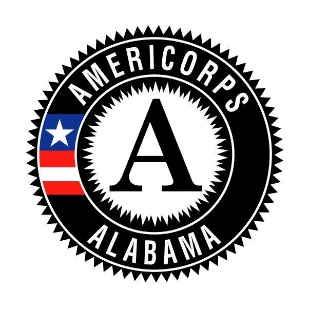 The Governor’s Office of Volunteer Services  (GOVS)Slot Conversion/Slot Addition Request FormIn compliance with the 2011 guidelines issued by the Corporation for National and Community Service, it is the policy of the GOVS to proactively manage member slots to maximize awarded grant allocations and the impact of service potential to more flexibly manage AmeriCorps portfolios to meet local needs. This is accomplished through the requirement of the following: All requests must come to the GOVS via this formEach request is reviewed on a case by case basisThe program is not to convert currently enrolled members to a lesser-term status to provide a pro-rated education award if the member would otherwise be released for cause or abandon service.  The program is not to convert a slot to a lesser term slot at the end of a member’s term of service in order to award a pro-rated education award when the member has not completed the hours required by their original term’s member agreement. GOVS policy: unfilled slots as of the 91st day of the program year that are not designated for summer programming are subject to a lesser required service hour slot (e.g. full-time to less-than-full-time) conversion if the subgrantee plans to utilize the slot during the grant yearAmeriCorps State programs are allowed to replace any member who terminates service as long as the member:Terminates before completing 30% of his/her term of service (see CPC vs. Cause Flowchart)Is not eligible for a Segal Education Award or does not receive a pro-rated Segal Education AwardINSTRUCTIONS:  This form is to be completed by Program Staff and submitted to your Program Point of Contact at the GOVSNote the request must be approved before making the conversion/additions. Allow at least five business days for approval.Name of Program: 	Date of Request: .Program Staff Completing Form: Requesting:   Conversion  or   Addition			Reason for Request: Effective date if Approved: . 		Anticipated Members Start Date: .SLOT CONVERSION REQUESTEDSlot Conversion Chart: Sample Slot Conversion Calculations: 1 FT may be converted into 2 HT positions 	- Good Conversion (2 x .50 = 1 MSY) Equal to 1 MSY/FT1 FT may not be converted into 4 QT positions 	X - Bad Conversion (4 x .0.265 = 1.06 MSY) Not Equal to 1MSY/FTEnter Slot Conversion Calculation Here: Member(s) and conversion, if member(s) are enrolled in slots (if applicable): Total MSY Converted:  	 	Total MSY Addition Requested:  Explain how members will receive adequate training: (Explain how the members will receive adequate training, be provided ample service opportunities to complete their service term by program year end, and how program staff has or will have capacity to manage additional members.)Will the requested conversion affect the approved program budget?    Yes:     No: If so, how?  	Budget Revision Required:    Yes:     No: 	If yes, what line item(s): For the use of AL State Service Commission Staff:If you have questions, please contact the GOVS at (334) 242-1565 or email Cesily.Means@ServeAlabama.gov. Service Term Options for MembersService term minimum hoursMSY Value1 MSY converts to no more than...MSY equivalent# of weeks needed to complete term if serving 40 hrs./wk.# hours/week required if term of service is 1 yr.(52 wks.)Full-time1,7001.00────42.5 weeks33 hrs. wk.Three-quarter-time1,2000.70No conversion0.7 MSY30.0 weeks23.1 hrs./wk.Half-time9000.502 slots0.5 MSY22.5 weeks17.5 hrs./wk.Reduced-half-time6750.3812 slots0.38 MSY17 weeks13 hrs./wk.Quarter-time4500.2653 slots0.265 MSY11.25 weeks9 hrs./wk.Minimum-time3000.2124 slots0.212 MSY7.25 weeks6 hrs./wk.Additional Commission Notes/Comments: 